Staatliche Regelschule Bad Langensalza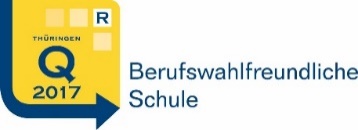 „Wiebeckschule“               Bornklagengasse 14 – 16, 99947 Bad Langensalza       Tel.: 	     03603/842039            Fax.:	     03603/848613E-Mail:	    sekretariat@rs-lsz.schulen-uh.de        Homepage:  www.wiebeckschule.deSchülerdaten - Erfassungsbogen - Neuaufnahme - Anmeldung Die nachfolgenden Angaben werden gem. § 57 Abs. 1 und 2 Thüringer Schulgesetz (ThürSchulG) erhoben.  Die Speicherung der Daten erfolgt elektronisch und in Akten. Die Datenverarbeitung richtet sich nach den datenschutzrechtlichen Regelungen der EU-Datenschutz-Grundverordnung sowie weiteren Vorschriften des Thüringer Datenschutzgesetzes (ThürDSG) und des § 57 ThürSchulG. Alle maßgeblichen Informationen bezüglich der Direkterhebung der personenbezogenen Daten im Rahmen der Neuanmeldung entnehmen Sie bitte dem beigefügten Informationsblatt „Informationspflicht nach Art. 13 DS-GVO - Direkterhebung beim Betroffenen- zum Zeitpunkt der Begründung des Schulbesuchsverhältnisses“.  Anmeldung für Klasse: …………  Schuljahr: …….…………     ab dem ……………….……Ort, Datum ………………………………………………………….        …………………………………………………………………………………………….                                                                                                  (Unterschrift  der  Sorgeberechtigten)  	   Von der aufnehmenden Schule auszufüllen:Das Merkblatt zur Erhebung personenbezogener Daten (Masernimpfschutz) wurde übergeben.Masernimpfschutz vollständig:    ja            nein   (Impfdokument hat vorgelegen)………………………………………………….….Datum, Unterschrift Schule                   Schülerin / Schüler Familienname: Vorname: Geburtsdatum, GeburtsortGeschlecht: Straße: PLZ, Ort: Staatsangehörigkeit: Sprache in der Familie:Religionszugehörigkeit: Einschulungsjahr :Zur Zeit besuchte Schule:Für die Schule bedeutsame Behinderung, Krankheiten:Gibt es ein aktuelles Sonderpäd.  Gutachten – welches?Anzahl der Geschwister:Teilnahme am:  Ethikunterricht                Evangelischen Religionsunterricht                               (Zutreffendes bitte ankreuzen)ab Klassenstufe 7 – Zutreffendes bitte ankreuzen:ab Klassenstufe 7 – Zutreffendes bitte ankreuzen:Wahlpflichtfach:Natur und Technik              Darstellen und Gestalten                               Kurseinstufung in Klasse 7 und 8              - HauptschulzweigEnglisch      Mathematik   Kurseinstufung in Klasse 7 und 8              - RealschulzweigEnglisch      Mathematik                           Sorgeberechtigte Eltern                          Sorgeberechtigte Eltern  Mutter Vater Name, Vorname: Straße und Hausnummer: PLZ, Ort Telefon (privat): Telefon (dienstlich):: Handy: E-Mail:Bei Alleinerziehenden: Haben Sie das alleinige Sorgerecht? Haben Sie das alleinige Sorgerecht? Haben Sie das alleinige Sorgerecht? Haben Sie das alleinige Sorgerecht? Ja Nein (Wenn Ja, bitte Sorgerechtsnachweis, Gerichtsurteil/-beschluss vorlegen!) Bei Lebensgemeinschaften: Haben andere Sorgeberechtigte eine Sorgerechtserklärung abgegeben? Haben andere Sorgeberechtigte eine Sorgerechtserklärung abgegeben? Haben andere Sorgeberechtigte eine Sorgerechtserklärung abgegeben? Haben andere Sorgeberechtigte eine Sorgerechtserklärung abgegeben? Haben andere Sorgeberechtigte eine Sorgerechtserklärung abgegeben? Ja Nein (Wenn Ja, bitte Sorgerechtsnachweis, Gerichtsurteil/-beschluss vorlegen!)Andere Sorgeberechtigte Andere Sorgeberechtigte Andere Sorgeberechtigte Andere Sorgeberechtigte Andere Sorgeberechtigte Andere Sorgeberechtigte Name, Vorname: Straße und Hausnummer: PLZ, Ort: Telefon (privat): Telefon (dienstlich): Handy: Bei Alleinerziehenden: Haben Sie das alleinige Sorgerecht? Haben Sie das alleinige Sorgerecht? Haben Sie das alleinige Sorgerecht? Haben Sie das alleinige Sorgerecht? Haben Sie das alleinige Sorgerecht? Ja Nein (Wenn Ja, bitte Sorgerechtsnachweis Gerichtsurteil/-beschluss vorlegen!) 1. Einwilligung zur Darstellung von Bildern auf der Schul-Homepage und regionale Zeitungen1. Einwilligung zur Darstellung von Bildern auf der Schul-Homepage und regionale Zeitungen1. Einwilligung zur Darstellung von Bildern auf der Schul-Homepage und regionale Zeitungen1. Einwilligung zur Darstellung von Bildern auf der Schul-Homepage und regionale Zeitungen1. Einwilligung zur Darstellung von Bildern auf der Schul-Homepage und regionale Zeitungen1. Einwilligung zur Darstellung von Bildern auf der Schul-Homepage und regionale ZeitungenEinverständnis erteilt:JaNein(Zutreffendes bitte ankreuzen)2. Einwilligung zur Erstellung einer Klassenliste2. Einwilligung zur Erstellung einer Klassenliste2. Einwilligung zur Erstellung einer Klassenliste2. Einwilligung zur Erstellung einer Klassenliste2. Einwilligung zur Erstellung einer Klassenliste2. Einwilligung zur Erstellung einer KlassenlisteEinverständnis erteilt:JaNein(Zutreffendes bitte ankreuzen)3. Kenntnisnahme des Informationsblattes nach Artikel 13 DS-GVO 3. Kenntnisnahme des Informationsblattes nach Artikel 13 DS-GVO 3. Kenntnisnahme des Informationsblattes nach Artikel 13 DS-GVO 3. Kenntnisnahme des Informationsblattes nach Artikel 13 DS-GVO 3. Kenntnisnahme des Informationsblattes nach Artikel 13 DS-GVO 3. Kenntnisnahme des Informationsblattes nach Artikel 13 DS-GVO Das Informationsblatt zur „Informationspflicht nach Art. 13 DS-GVO - Direkterhebung beim Betroffenen- zum Zeitpunkt der Begründung des Schulbesuchsverhältnisses“ und das Informationsblatt der Schule  zu den o.g. Punkten 1 und 2 habe/n ich/wir  Das Informationsblatt zur „Informationspflicht nach Art. 13 DS-GVO - Direkterhebung beim Betroffenen- zum Zeitpunkt der Begründung des Schulbesuchsverhältnisses“ und das Informationsblatt der Schule  zu den o.g. Punkten 1 und 2 habe/n ich/wir  Das Informationsblatt zur „Informationspflicht nach Art. 13 DS-GVO - Direkterhebung beim Betroffenen- zum Zeitpunkt der Begründung des Schulbesuchsverhältnisses“ und das Informationsblatt der Schule  zu den o.g. Punkten 1 und 2 habe/n ich/wir  Das Informationsblatt zur „Informationspflicht nach Art. 13 DS-GVO - Direkterhebung beim Betroffenen- zum Zeitpunkt der Begründung des Schulbesuchsverhältnisses“ und das Informationsblatt der Schule  zu den o.g. Punkten 1 und 2 habe/n ich/wir  Das Informationsblatt zur „Informationspflicht nach Art. 13 DS-GVO - Direkterhebung beim Betroffenen- zum Zeitpunkt der Begründung des Schulbesuchsverhältnisses“ und das Informationsblatt der Schule  zu den o.g. Punkten 1 und 2 habe/n ich/wir  Das Informationsblatt zur „Informationspflicht nach Art. 13 DS-GVO - Direkterhebung beim Betroffenen- zum Zeitpunkt der Begründung des Schulbesuchsverhältnisses“ und das Informationsblatt der Schule  zu den o.g. Punkten 1 und 2 habe/n ich/wir  Erhalten und zur Kenntnis  genommen Ja Nein (Zutreffendes bitte ankreuzen)